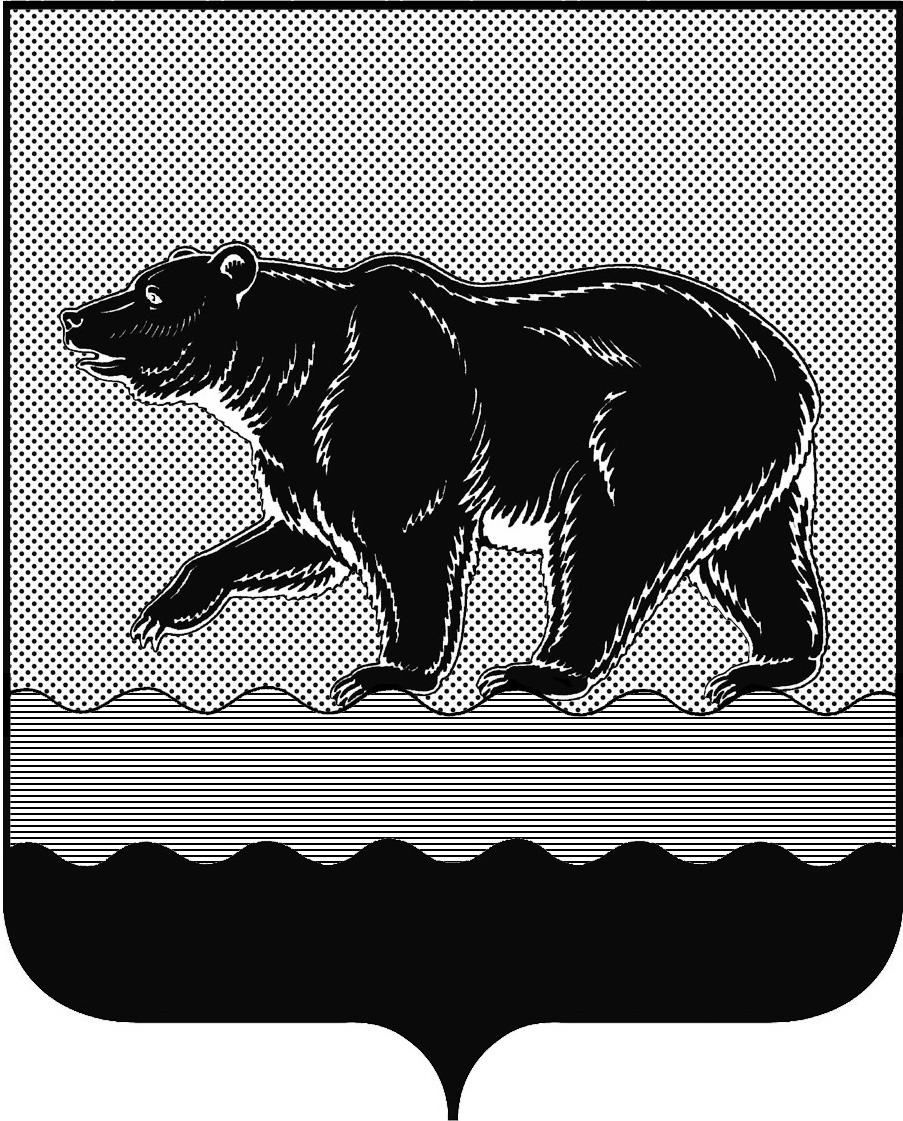 СЧЁТНАЯ ПАЛАТАГОРОДА НЕФТЕЮГАНСКА16 микрорайон, 23 дом, помещение 97, г. Нефтеюганск, 
Ханты-Мансийский автономный округ - Югра (Тюменская область), 628310  тел./факс (3463) 20-30-55, 20-30-63 E-mail: sp-ugansk@mail.ru www.admugansk.ruЗаключение на проект изменений в муниципальную программу города Нефтеюганска «Развитие транспортной системы в городе Нефтеюганске на 2014-2020 годы»Счётная палата города Нефтеюганска на основании статьи 157 Бюджетного кодекса Российской Федерации, Положения о Счётной палате города Нефтеюганска, рассмотрев проект изменений в муниципальную программу города Нефтеюганска «Развитие транспортной системы в городе Нефтеюганске на 2014-2020 годы» (далее по тексту – проект изменений), сообщает следующее:1. При проведении экспертизы учитывалось наличие согласования проекта изменений:1.1. Правовым управлением администрации города Нефтеюганска на предмет правового обоснования мероприятий программы в соответствии 
с компетенцией органов администрации – исполнителей программы.1.2. Отделом экономической политики, инвестиций, проектного управления и административной реформы департамента экономического развития администрации города Нефтеюганска на предмет соответствия требованиям, предъявляемым к содержанию муниципальной программы, соответствия целей и задач, показателей результатов реализации муниципальной программы, основным направлениям социально-экономического развития города Нефтеюганска, отражённым в стратегии социально-экономического развития города и иных документах стратегического характера. 1.3. Департаментом финансов администрации города Нефтеюганска на предмет соответствия проекта изменений бюджетному законодательству Российской Федерации и возможности финансового обеспечения 
её реализации из бюджета города.2. Представленный проект изменений в целом соответствует Порядку принятия решений о разработке муниципальных программ города Нефтеюганска, их формирования и реализации, утверждённому постановлением администрации города Нефтеюганска от 22.08.2013 № 80-нп (далее по тексту – Порядок № 80-нп). 3. Проектом изменений планируется:	3.1. В строке «Финансовое обеспечение муниципальной программы» паспорта муниципальной программы «Развитие транспортной системы в городе Нефтеюганске на 2014-2020 годы» уменьшить общий объем финансирования (2018 год) на сумму 14 732,230 тыс. рублей.	3.2. В паспорте муниципальной программы строку «Целевые показатели муниципальной программы» изложить в новой редакции.	Следует отметить, что целевой показатель «5. Ремонт автомобильных дорог общего пользования местного значения, км» муниципальной программы, отражённый в паспорте муниципальной программы не соответствует указанному показателю в приложении 1 к муниципальной программе.           Кроме того, в приложении 1 к муниципальной программе по показателю «10. Объёмы ввода в эксплуатацию после строительства и реконструкции автомобильных дорог общего пользования местного значения, исходя из расчётной протяженности введённых искусственных сооружений (мостов, мостовых переходов, путепроводов, транспортных развязок, км.» установлено несоответствие показателя с разбивкой по годам целевому значению показателя на момент окончания действия муниципальной программы.Рекомендуем значения показателей 5, 10 привести в соответствие.	3.3. Приложения 1, 2, 3 к муниципальной программе изложить в новой редакции.	3.4. В приложении 2 «Перечень программных мероприятий муниципальной программы «Развитие транспортной системы в городе Нефтеюганске на 2014-2020 годы» по мероприятию 2.1 «Строительство (реконструкция), капитальный ремонт и ремонт автомобильных дорог общего пользования местного значения» подпрограммы II «Автомобильные дороги»:	- соисполнителю муниципальной программы департаменту градостроительства и земельных отношений администрации города Нефтеюганска уменьшить бюджетные ассигнования в сумме 32 705,600 тыс. рублей, в том числе: 31 070,300 тыс. рублей средства бюджета автономного округа, 1 635,300 тыс. рублей средства местного бюджета с объекта строительства «Дорога № 5 
(ул. Киевская (от ул. Парковая до ул. Объездная) (участок автодороги от перекрёстка ул. Парковая до ул. Жилая);	- исполнителю муниципальной программы департаменту жилищно-коммунального хозяйства администрации города Нефтеюганска увеличить бюджетные ассигнования в сумме 17 973,370 тыс. рублей, в том числе: 17 074,700 тыс. рублей за счёт средств бюджета автономного округа, 898,670 тыс. рублей за счёт средств местного бюджета на ремонт автомобильных дорог общего пользования местного значения:	- по улице Молодёжная (на участке от ул. Парковая ПК 0+000 до ул. Набережная ПК 1+335);	- по улице Набережная (на участке от ул. Парковая ПК 0+613 до 
ул. Набережная ПК 0+711). 	 Согласно представленной пояснительной записке к проекту изменений денежные средства распределены на вышеуказанные объекты ремонта, выполненные в летний период времени 2018 года за срёт средств местного бюджета. При этом средства местного бюджета на ремонт вышеуказанных автомобильных дорог общего пользования местного значения не уменьшены. Рекомендуем уменьшить средства местного бюджета на размер ассигнований, выделенных за счёт средств бюджета автономного округа.	В связи с отсутствием планируемых изменений объёма финансирования по мероприятиям подпрограммы I «Транспорт», рекомендуем из преамбулы проекта постановления исключить ссылку на подпрограмму I «Транспорт».На основании вышеизложенного, по итогам проведения финансово-экономической экспертизы, предлагаем направить проект изменений на утверждение с учётом рекомендаций, отражённых в настоящем заключении. 	Просим в срок до 12.10.2018 года уведомить о принятом решении в части исполнения рекомендаций, отражённых в настоящем заключении.Председатель				                                                       С.А. Гичкина Исполнитель:инспектор инспекторского отдела № 1Счётной палаты города НефтеюганскаБатаева Лариса Николаевнател. 8 (3463)20-30-63Исх. от 05.10.18 № 427